Analyse option based on multi-criteria  Short summary of report: Systemhandling: Dagvattenseparering av BrämaregårdenThe area of Brämaregården in Gothenburg has a combined wastewater-stormwater system which doesn´t meet today's demands on capacity. Using the method of calculating the value of reducing stormwater to the wastewater treatment plant (reported during period #4) this area was identified as a good area for effective measures.  The area is approximately 23 ha big and is situated centrally in the development zone along the river Göta Älv. The goal for the measures was to be functional, esthetic and create an interest and understanding for stormwater management in Gothenburg. According to the report, several system solutions has been analyzed through multi-criteria and the suggested solution is described in the report.Both the department of traffic and the department of parks and nature has been involved in the analysis process. Building plans for the measures is currently under production.The picture below shows the best option according the multi-criteria analysis. 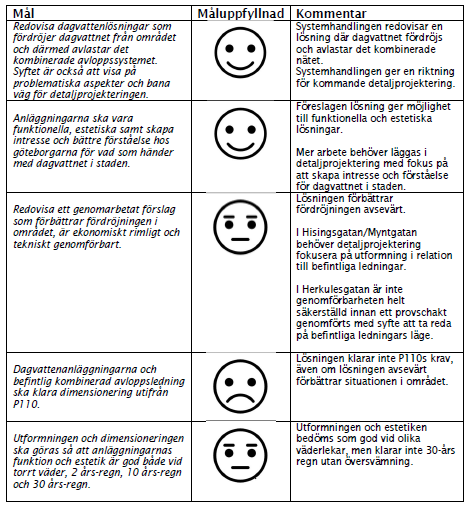 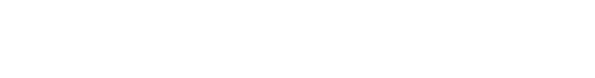 